Шеломковский сельский Совет депутатов                                 Дзержинского района Красноярского края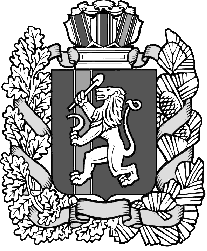 РЕШЕНИЕс. Шеломки12.07.2019                                                                             №37-92рО внесении изменений в Решение Шеломковского сельского Совета депутатов  от 27.04.2017 № 11-36р « Об утверждении Порядка формирования ведения и обязательного опубликования перечня муниципального имущества Шеломковского  сельсовета, свободного  от прав третьих лиц ( за исключением имущественных прав субъектов малого  и среднего  предпринимательства), предназначенного для предоставления во владение и (или)  в пользование на долгосрочной  основе субъектам малого и среднего предпринимательства и организациям, образующим  инфраструктуру поддержки субъектов малого  и среднего предпринимательства».Руководствуясь  Гражданским  кодексом  Российской Федерации, Федеральным законом от 06 октября 2003 года №131-ФЗ «Об общих принципах организации местного самоуправления в Российской Федерации», от 24.07.200 7 года № 209 –ФЗ  «О  развитии малого и среднего  предпринимательства  в Российской  Федерации, от  22.07.2008г  №159-ФЗ   « Об особенностях отчуждения  недвижимого имущества ,  находящегося в государственной  собственности  субъектов Российской Федерации  или  в муниципальной  собственности  и арендуемого   субъектами малого  и среднего   предпринимательства , и о  внесении   изменений  в отдельные  законодательные акты Российской Федерации»,  от 26.07.2006 года  №135-ФЗ   « О защите конкуренции» и ст. 21, 30, 34 Устава Шеломковского сельсовета, Шеломковский сельский Совет депутатов РЕШИЛ:1. Внести в Решение Шеломковского сельского Совета  депутатов  от 27.04.2017 №11-36р « Об утверждении Порядка Формирования , ведения  и обязательного  опубликования перечня  муниципального имущества  Шеломковского сельсовета,  свободного  от прав  третьих лиц ( за  исключением   имущественных  прав субъектов малого  и среднего   предпринимательства), предназначенного для предоставления  во владение  и (или)  в пользование  на долгосрочной основе субъектам   малого  и среднего   предпринимательства и организациям, образующим  инфраструктуру  поддержки субъектов малого  и среднего   предпринимательства» следующие изменения:а) Пункт 1 порядка изложить  в следующей редакции: «Согласно  части 4  статьи 18 Федерального закона  от 24.07.2007 № 209-ФЗ « О развитии малого и среднего  предпринимательства»,  настоящий порядок устанавливает правила формирования,  ведения  и обязательного опубликования перечня муниципального имущества , свободного  от прав  третьих лиц (за исключением права  хозяйственного ведения , права оперативного  управления ,  а также имущественных  прав субъектов  малого и среднего предпринимательства).  Государственное и муниципальное имущество, включенное  в указанные перечни,  используется в целях предоставления его во владение  и (или) в пользование на долгосрочной основе ( в том числе по льготным ставкам арендной платы ) субъектам  малого и среднего предпринимательства и организациям,  образующим инфраструктуру поддержки субъектов  малого и среднего предпринимательства,  а также  может быть отчуждено на возмездной основе в собственность субъектов  малого и среднего предпринимательства в соответствии с Федеральным законом  от 22.07.2008 № 159-ФЗ « Об особенностях отчуждения недвижимого имущества,  находящегося  в государственной  или в муниципальной собственности  и арендуемого  субъектами  малого и среднего предпринимательства, и о внесении изменений в отдельные законодательные акты Российской Федерации» и в случаях, указанных в подпунктах 6,8и 9 пункта 2 статьи 39.3 Земельного кодекса Российской  Федерации.».          б) пункт 3 порядка дополнить подпунктом 11 следующего содержания:  «В перечни  муниципального имущества не включаются земельные участки, предусмотренные подпунктами 1-10,  13-15, 18 и 19 пункта  8 статьи39.11 Земельного кодекса Российской Федерации, за исключением  земельных участков,  предоставленных в аренду субъектам малого и среднего предпринимательства».          2.  Настоящее Решение  вступает  в силу  в день,  следующий за днем его официального  опубликования  в периодическом печатном издании           « Информационный вестник». Председатель Шеломковскогосельского Совета депутатов                        Г.Ю. Макарюк.Глава сельсовета                                           С.В. Шестопалов. 